Disleksi NedenleriÖzgül öğrenme güçlüğü (disleksi vd.) konusuna dair çalışmaların tıbba bakan yönünde, disleksinin (ve diğer öğrenme güçlüklerinin) neden kaynaklandıkları (etiyoloji) sorusu yatmaktadır.Yazının ilerleyen kısımlarında okuyacağınız üzere, disleksinin bu tıbbi nedenleri için henüz doğrudan kanıtlar yoktur. Birçok neden için potansiyel bir neden olduğu görüşü hakimdir. Henüz disleksinin tam olarak nedeni tespit edilmemiş olmakla birlikte tüm bu nedenler bir başka bozukluğun sebebi de olabilirler.Tıbbi gelişmeler henüz disleksinin ve diğer öğrenme güçlüklerinin nedenlerini tam olarak tespit edememiş olsa da, hali hazırda öğrenme güçlüğüne dair birçok tıbbi çalışma sürmektedir.Bu yazımızda disleksinin potansiyel nedenleri üzerinde duracağız;Genetik faktörlerYapılmış birçok araştırma disleksi ve genetik arasında güçlü bir bağ olduğunu ortaya koymuştur. Özellikle tek yumurta ikizleri üzerinde yapılan çalışmalar, genetik faktörlerin disleksi nedeni olabileceği konusunda güçlü bir yaklaşımdır.Disleksik bir bireyin kardeşleri arasında kimi okuma sorunlarının olma sıklığı %40 dolaylarındadır.Beynin fonksiyonel yapısı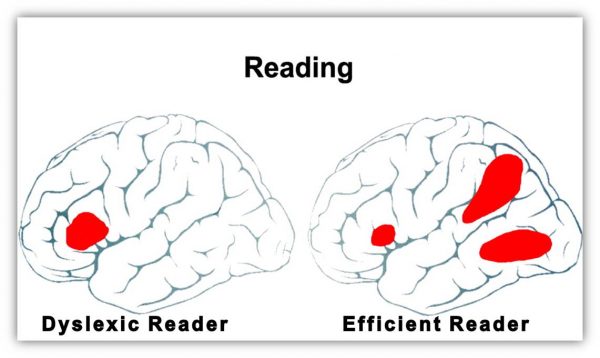 Her bireyin beyin yapısı farklıdır. Bu elbette ki disleksik bireyler için de geçerlidir. Beyinlerinin bölümleri arasındaki yolların kurduğu etkileşim ve bağlantılar verimsiz olabilir. Birçok uzman disleksik bireylerin yaşadıkları problemlerin beyinlerinin yapılarıyla ilgili değil, beyinlerinin nasıl çalıştığıyla (fonksiyonel yapı) ilgili bir durum olduğunu düşünmektedir.Beyin, okuma sürecinde sayfada gördüğümüz sembolleri seslere dönüştürür, ve bu sesleri birleştirerek anlamlı bir kelime elde eder. Beyinlerimizdeki kimi bölgeler dil ile ilgili becerilerden sorumludurlar. Disleksik bireylerin beyinlerinin bu bölgeleri verimli bir etkileşim içerisinde çalışamıyor olabilir.Hamilelikte alkol-sigara ve diğer yabancı madde etkileriYapılmış olan birçok çalışma, gebelik sürecinde annenin alkol, sigara, ve diğer kimyasallar gibi yabancı maddelere maruz kalması ile düşük zeka kapasitesi veya öğrenme güçlüğüne sebep olması arasındaki ilişkiye işaret etmiştir.Doğum öncesi veya doğum anı nedenleriDoğum esnasında olağan dışı yaşanmış bir gelişme (doğum süresinin uzaması, fiziksel müdahaleler) araştırmacılar tarafından (doğrudan olmasa da) öğrenme güçlüklerinin olası bir nedeni olarak değerlendirilmektedir.Doğum sonrası etkenlerAraştırmacıların yoğun bir şekilde üzerinde durdukları konudur.  Kimi yabancı maddelere maruz kalan (örn. kurşun) çocukların kimi bilişsel süreçlerde (sözel performans, dikkat, dil işleme süreçleri) kimyasala daha düşük düzeyde maruz kalmış çocuklara göre daha düşük performans sergiledikleri gözlemlenmiştir. Birçok kimyasal madde öğrenme güçlüklerinin kaynağı konusunda dolaylı yoldan ilişkilendirilmiştir.Doğum sonrası yabancı maddeye maruz kalmanın dışında kafa travmaları da kimi öğrenme güçlüklerinin sebebi olarak düşünülmektedir.Bender N. William, Öğrenme Güçlüğü Olan Bireyler ve Eğitimleri, Nobel Yay. https://www.understood.org/en/learning-attention-issues/child-learning-disabilities/dyslexia/dyslexia-possible-causes#slide-4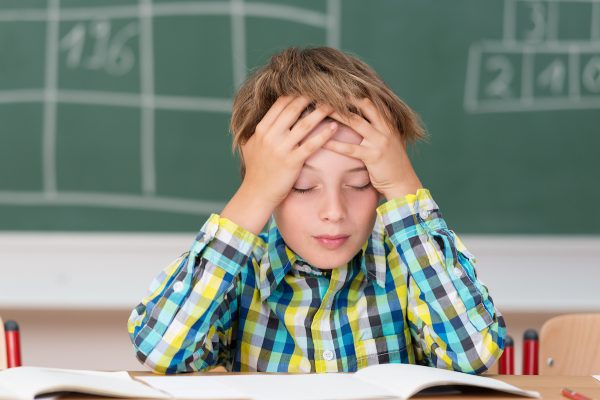 Disleksi üzerine yapılmış birçok araştırma, dislekside erken belirtilerin tanınmasının önemine değinmiştir. Erken çocukluk dönemindeki disleksi belirtilerine istinaden tasarlanacak bir destek programı ile çocuğun ileride disleksinin getirdiği kimi akademik engelleri daha kolay aşması mümkündür. Bu sebeple disleksinin erken çocukluk dönemindeki belirtilerinin aile ve öğretmenler tarafından bilinmesi önem taşır.Disleksi belirtileri ne zaman ortaya çıkar?Her ne kadar öğretmen veya ailelerin disleksiye dair belirtilerle ilk karşılaştıkları dönem ilköğretim olsa da disleksiye dair kimi belirtilerle okul öncesi dönemde karşılaşılabilir.Ülkemizde okul öncesi dönem veya ilköğretim döneminin başlangıcında disleksiyi tanılayabilecek standart bir ölçüm aracı bulunmaması sebebiyle erken tanı konusunda sorunlar yaşanmaktadır. Bu sebeple okul öncesi dönem eğitimcilerinin disleksi belirtilerini iyi değerlendirerek tanıya ulaşmaları en iyi yol olarak gözükmektedir.  [1]Okul Öncesi Dönemde Disleksi BelirtileriAkranlarına göre konuşmada gecikme.Kelimelerin çıkışında kimi farklılıklar, fonolojik bozukluklar.Kelimeleri akranlarından daha yavaş öğrenme.Sayılar, haftanın günleri gibi birbiri ardına gelen dizisel unsurları anlamada güçlük.Şekilleri veya renkleri öğrenmede güçlük.Bir topu yakalamada zorlanma gibi koordinasyon güçlükleri, sakar davranışlar, düşük el-göz koordinasyonu.Küçük kas gelişiminde yavaşlık (kalem tutma, düğme ilikleme gibi becerilerde güçlük)Yönleri karıştırma, ön-arka gibi konum belirtilen kavramları anlamada güçlük.Okul Döneminde Disleksi BelirtileriHarfler ve heceler arasındaki bağlantıyı kurmada gecikme.Kısa kelimelerin kullanımında karışıklıklar. (at-ot gibi.)d-b, u-n, gibi harfleri veya 6-9 gibi sayıları karıştırma, tersyüz etme, okurken veya yazarken birbirinin yerine kullanma.Kelimelerde çeşitli değişiklikler yapma, hecelerin veya harflerin yerlerini değiştirme.Soruları sözel olarak iyi cevaplama, ancak yazılı sınavlarda başarısızlık.İlköğretimin ortalarında beklenenden daha düşük okuma becerisi.Heceleme becerilerinde, dilbilgisi kurallarını öğrenmede güçlük.Sesli okumadan kaçınma.Aynı sayfada, aynı kelimeleri farklı şekilde telaffuz etme.Metin içerisinde atlamalı, tekrarlı okuma.Anlaşılmaz el yazısı, yazarken çizgi takip edememe.Yetişkinlikte Disleksi BelirtileriBirçok yetişkin disleksik birey okumak konusunda yetişkinlik dönemine dek, kimi stratejiler geliştirerek becerilerini iyileştirir. Ancak disleksi yaşam boyu süren bir bozukluktur. Bu sebeple disleksinin getirdiği kimi güçlükler yetişkinlik döneminde de sürer.Zamanla okuma becerileri gelişse de okumak için olması gerekenden yoğun bir efor sarfetme.Süregelen heceleme, dilbilgisi sorunları.Kelime hatırlamada kimi güçlükler (sıkça “dilimin ucunda” yaşama hali), bunun kimi akademik üretim süreçlerine yansımaları.Planlama ve organizasyon güçlükleri.Akıcı olmayan, endişeli konuşma.Konuşurken sıkça duraksama (ıııı, şey gibi duraksamalar)Güçlü YönlerGereken akademik desteği aldıklarında disleksik bireylerin okul yaşamlarında başarılı olmamaları için hiçbir neden yoktur. Eğitim süreçlerinde disleksik bireylerin güçlü yönleri önplana çıkarılmalıdır.Yüksek öğrenme kapasitesiGereken ekstra zaman sağlandığında çoktan seçmeli sınavlarda üst düzey başarı.Üst düzey yoğunlaşılmış bir öğrenme alanında (tıp, hukuk, ekonomi, bilim, mimarlık vs.) gözlemlenebilir mükemmellik.Yazım kuralları önemsenmediğinde üst düzey yazma kabiliyeti.Ezbere dayalı olmayan alanlarda üst düzey beceri.Üst düzey empati, sosyal beceriler.Fikirler ve hisleri açıkça anlatma yeteneği.[1] Rose, S.J. (2009). Identifying and Teaching Children and Young People with Dyslexia and Literacy Difficulties. An independent report. (Akt: Aslan, Kübra, Özgül Öğrenme Güçlüğünün Erken Dönem Belirtileri ve Erken Müdahale Uygulamalarına Dair Derleme)[2] http://www.webmd.com/children/tc/dyslexia-symptoms[3] http://www.nhs.uk/Conditions/Dyslexia/Pages/Symptoms.aspx[4] http://dyslexia.yale.edu/EDU_signs.html*ALINTI     www.disleksi.org